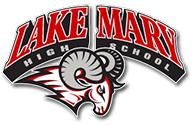 To the Lake Mary Boys Lacrosse Community,We are looking forward to a great and exciting 2022 spring season for our boys’ high school program. As always, we have lofty goals and will be working hard to reach those goals over the next few months and going into every year.Key to our efforts is the raising of funds for our yearly operational expenses and special projects that enhance the school experience for our players and their families.ANNUAL FEE REQUIREMENT:
Every LMHS boy lacrosse player is required to provide a $450 payment either through direct payment and/or through our sponsorship program.  That information is detailed on the www.playlacrosselakemary.com web site. This annual fee covers the following each year:
*Player practice jersey and game shooting shirt
*Filming of games and platform fees to house game films
*Game Officials, Transportation
*Field Costs – we are required each year to pay a $5000 fee to help service the financing and maintenance of the stadium turf field
*Practice and game equipment such as goals and nets, balls and other daily supplies, and much moreSPECIAL PROJECTS WE NEED THAT REQUIRE FUNDRAISING:
In addition, each year we designate special projects to enhance our operation and experience.  This year we have two projects:
HOW YOU CAN HELP BEYOND THE $450 REQUIREMENT FOR SPECIAL PROJECTSIf you are interested in donating beyond the required $450 to assist with the realization of these two projects there are two paths you may take.*Direct donation for partial or full amount required
*Seek sponsorship through our existing sponsorship program that would raise funds beyond the $450 requirement.If you are interested in assisting in any manner, please contact Coach Robinson directly. Thank you for your time and consideration as we continue to build upon our past success while preparing for future success.Sincerely,Garrick Robinson
Head Boys Lacrosse Coach
Lake Mary High School
garrickrobinson@msn.com 